				        Pracovný list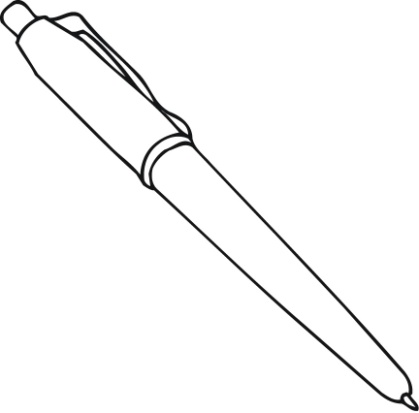 Zakrúžkuj správnu odpoveď:Ktoré z vecí do školskej tašky nepatria:A, lopta, auto, bábikaB, desiata, pero, pastelkyC, peračník, zošit, šlabikárČlovek má päť zmyslov. Vyber správne:A, zrak, hmat, dve nohy, vlasy, bruchoB, zrak, sluch, čuch, chuť, hmatC, oči, uši, ústa, nos, jazyk, ruky, nohy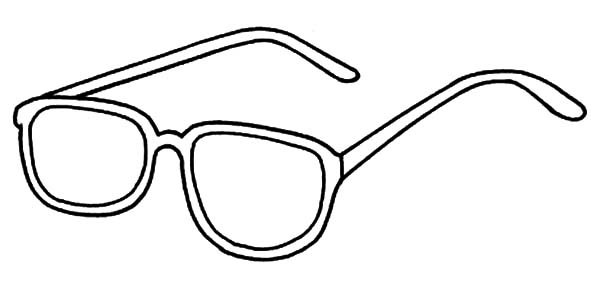 Zmyslovým orgánom zraku je:A, nosB, okuliareC, okoUši nám slúžia, aby sme dobre:A, počuliB, videliC, behaliAby sme mali zdravé zúbky musíme sa o ne starať:A, každý deň ich polievameB, utierame na nich prachC, každé ráno a večer si ich umývameNa meranie času nám slúži:A, teplomerB, hodiny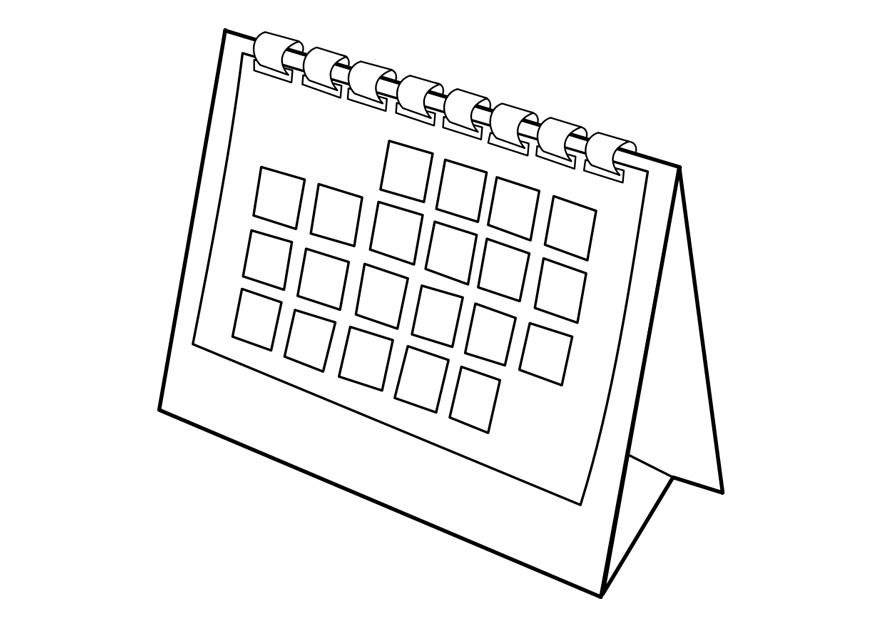 C, kohútKoľko dní má týždeň: A, 7B, 12C, 2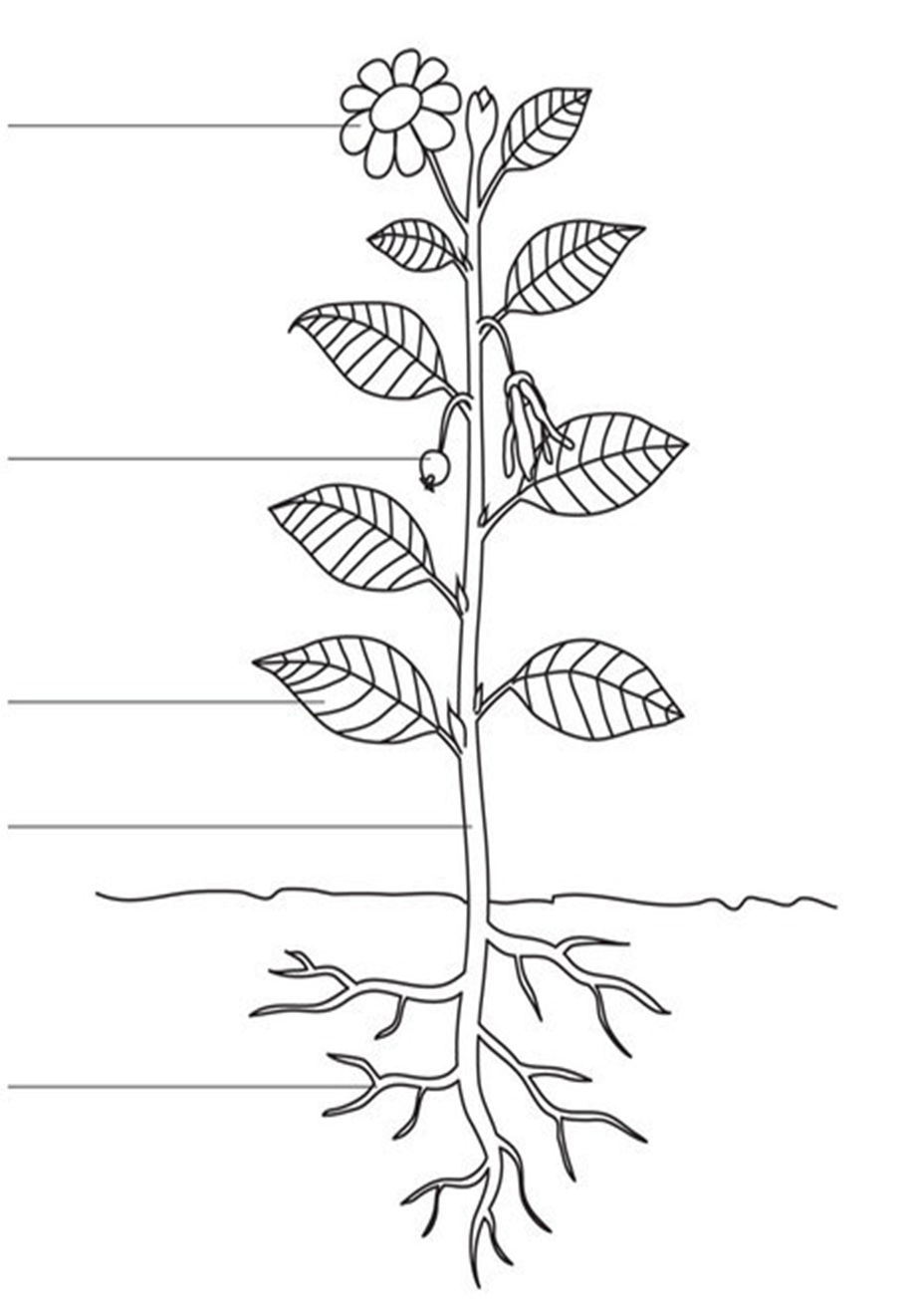 